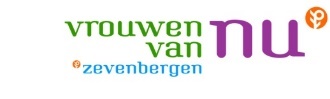 Voorzitter	SecretarisHenriette Timmermans	Eelbren VrindMolenstraat 52	Kasteelweg 1034761 CL Zevenbergen	4761 BN ZevenbergenTelefoon 0168-320 226		Telefoon: 06-1388 3717hjmtimmermans@yahoo.com  	vrouwenvannu.zevenbergen@gmail.comWebsite: http://www.vrouwenvannu.nl/zevenbergenZomer-Nieuwsbulletin juni/juli 2024Vorige afdelingsavondPiet Pruijssers vertelde over de Noord-Brabantse verzetsgroep ‘André’. Verhalen over de inzet van individuele personen, met name in de omgeving van Sprang-Kapelle die handelden uit naastenliefde en opstonden tegen onrecht. We zullen hen blijven herdenken. Er waren relatief weinig leden aanwezig. Eigenlijk wel begrijpelijk! We horen in deze tijd helaas weinig anders dan berichten over oorlogen. En dan bekruipt je het moedeloze gevoel: ‘Later zullen ook de helden en slachtoffers van nu worden herdacht’. De wat cynische slotsom was dat de geschiedenis ons leert dat we niets van de geschiedenis leren. De hartenkussentjes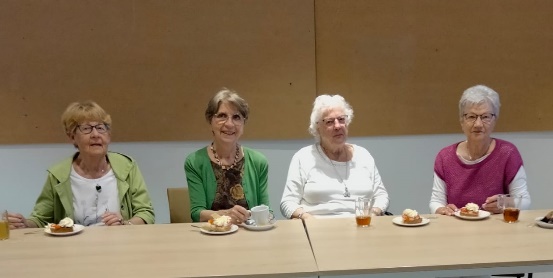 Op 7 mei een bijeenkomst in het Amphia-ziekenhuis met allen die de kussentjes maken waar zoveel borstkankerpatiënten heel blij mee zijn! Niet alleen in Zevenbergen zijn we hiermee bezig. Ook andere afdelingen in onze regio doen mee. We werden plezierig ontvangen, getrakteerd en hartelijk bedankt voor onze inspanningen.Onze jaarlijkse dagtocht, 14 mei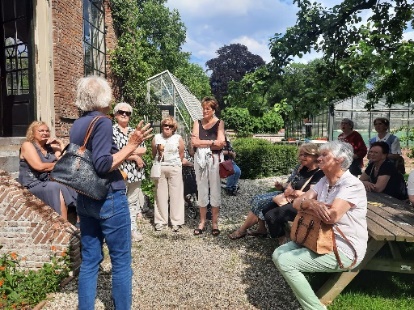 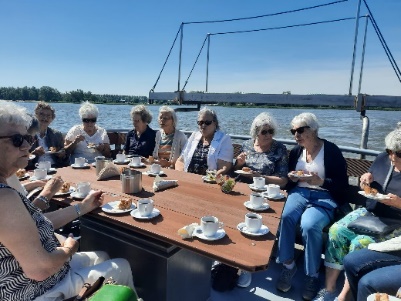 En weer was het mooi weer en iedereen was vrolijk gestemd! Een prachtige boottocht over de Linge en een lekkere lunch aan boord. ’s Middags een bezoek aan Landgoed Heerlijkheid Mariënwaerdt. We werden rondgeleid en er werd verteld over de adellijke familie die hier lang woonde. Om zo’n landgoed in stand te houden moeten de huidige bewoners zelf vuile handen maken en hard werken om financieel het hoofd boven water te houden. We sloten af met een bezoek aan de landelijke winkel waar smaakvolle en lekkere spullen te koop waren. Een heerlijke dag! En hulde aan Nel en Nanny die alles weer voortreffelijk hadden voorbereid.Uitjes/dagtochten/museumbezoek delenHet idee is om in de toekomst vaker mee te doen met uitjes van de andere afdelingen binnen onze regio. Daarmee voorkomen we lege (en dus onbetaalde) zitplaatsen in de bus en bevorderen onderling contact: Een win-win situatie! We doen ons best om jullie steeds tijdig te berichten.Adam  →   EVA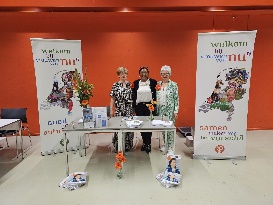 Op 25 mei werd in de Jaarbeurs in Utrecht ‘De Dag van de Vrouwengezondheid’ gehouden. Onze Lyda was er, samen met Janny Meeuwisse. Er was een Vrouwen van Nu-stand en ook onze directeur Erica van Engel was erbij. Bij medische studies is het mannenlichaam nog altijd de norm. Maar vrouwen worden anders ziek! Daar moet veel meer aandacht voor komen! En op deze dag was die aandacht er! Luid en duidelijk! Er werden toespraken gehouden door, o.m. een cardioloog, een gynaecoloog en een psychiater. Groot was de toeloop van, ook veel jongere vrouwen, bij onze stand.Volgende afdelingsavond onze extra 10e afdelingsavond, woensdag 12 juni, aanvang 20.00u. En…Henriëtte reikt de zomerpuzzel uit!Herinneren jullie je nog 3 jaar geleden? Die leuke vrouw die een boeiend verhaal deed over Amsterdam en omgeving? Ze zou al eerder teruggekomen zijn om te vertellen over eten en drinken maar toen reed er geen trein. Maar op 12 juni zal ze er zijn. We kunnen zeker zijn van een interessante avond met een smakelijk verhaal!ClubsReis en activiteitenEen paar maanden rust.Uit etenOp 26 april hebben we heerlijk gegeten bij De Borgh. En op vrijdag 14-06 hebben we gereserveerd bij Vd Hooft. Voor onze uit-eten-uitjes is altijd genoeg belangstelling. Even een ontspannen niet-koken- en gezellig-kletsen-avondje. Na de zomer vrolijk verder op 20-09 en 22-11 LezenWe lazen Caesarion van Tommy Wieringa en we zijn nu weer verdiept in ‘Het Zoutpad’ van Raynor Winn, een ontroerend verhaal over de helende werking van de natuur.HandwerkenHartenkussentjes maken gaat natuurlijk altijd door. Het is onze core-bussiness!Cultuur06 juni, 14:00u, Bibliotheek ZvB. ‘Heemkundecontact’ Foto’s van het 700-jarig bestaat van Zevenbergen en nog even kort naar wat er in die 700 jaar voorafgaand aan die viering gebeurde.Stedelijk museum, Breda, Boschstraat 22: Di, Wo, Do, Vr, Za, Zo: tussen 11:00 en 17:00: Diverse exposities. ’s Maandags gesloten.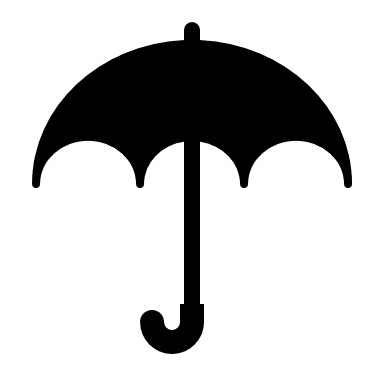 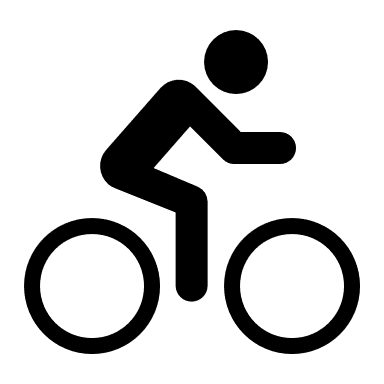 Fietstocht: vrijdag 05 juli      of  vrijdag 12 juliEen leuke, mooie en verassende fietsrit, uitgezet door Lyda van Leeuwen en Jeanne vd Broecke09:15u Verzamelen bij Lyda, De Meeren 19. 09:30u Vertrek. Onderweg: koffie/thee met gebak. Deelnemende leden die met de auto komen: 12:00u bij Mauritshuis, Willemstad. Lunch: € 12,50 excl drankjes. Neem je HESJE mee!.Opgeven uiterlijk vóór 27-06 bij Lyda, 06 - 3847 9132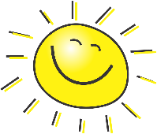 Het lijkt zo’n cliché: ‘fijne zomer(vakantie) gewenst!’ Wij kennen elkaar allemaal en we wensen van harte dat jullie een fijne zomer hebben in gezondheid en met plezier! Om weer op te laden voor de komende winter. We hopen elkaar op 11-09  weer te zien!Al het goede!                                                                            Henriette, Lyda, Monique en Eelbren